	معلومات المادةمعلومات عضو هيئة التدريسنمط التعلم المستخدم في تدريس المادةوصف المادةمخرجات تعلم المادةمصادر التعلمالجدول الزمني للقاء الطلبة والمواضيع المقررة*تشمل أساليب التعلم: محاضرة، تعلم معكوس، تعلم من خلال المشاريع، تعلم من خلال حل المشكلات، تعلم تشاركي... الخ.إسهام المادة في تطوير مهارات الطالبأساليب تقييم الطلبة وتوزيع العلامات                         *تشمل: امتحانات قصيرة، أعمال صفية ومنزلية، عرض تقديمي، تقارير، فيديو بصوت الطالب، مشروع.مواءمة مخرجات تعلم المادة مع أساليب التعلم والتقييم* تشمل أساليب التعلم: محاضرة، تعلم معكوس، تعلم من خلال المشاريع، تعلم من خلال حل المشكلات، تعلم تشاركي... الخ.**تشمل أساليب التقييم: امتحان، مشروع فردي/ جماعي، واجبات منزلية، عرض تقديمي، المشاركة والمناقشة، امتحان قصير... الخ. سياسات المادةمخرجات تعلم البرنامج التي يتم تقييمها في المادةوصف متطلبات تقييم مخرجات تعلم البرنامج في المادةسلم تقييم أداء متطلب تقييم مخرجات تعلم البرنامج في المادةQFO-AP-VA-008رمز النموذج:اسم النموذج: خطة المادة الدراسية 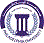 جامعة فيلادلفياPhiladelphia University2رقم الإصدار: (Rev)الجهة المصدرة: نائب الرئيس للشؤون الأكاديمية جامعة فيلادلفياPhiladelphia University4-5-2021تاريخ الإصدار:الجهة المدققة: اللجنة العليا لضمان الجودةجامعة فيلادلفياPhiladelphia University7عدد صفحات النموذج:الجهة المدققة: اللجنة العليا لضمان الجودةجامعة فيلادلفياPhiladelphia Universityرقم المادةاسم المادةالمتطلب السابقالمتطلب السابق0110731مناهج البحث في الأدب واللغةلا يوجدلا يوجدنوع المادةنوع المادةوقت المحاضرةرقم القاعةمتطلب جامعة      متطلب كلية      متطلب تخصص     إجباري     اختياري متطلب جامعة      متطلب كلية      متطلب تخصص     إجباري     اختياري 13.00-16.00السبتآدابالاسمرقم المكتبرقم الهاتفالساعات المكتبيةالبريد الإلكترونيأ.د غسان عبدالخالق31513 آداب07957036809.00-12.00 نرGhassan@philadelphia.edu.joنمط التعلم المستخدمنمط التعلم المستخدمنمط التعلم المستخدمنمط التعلم المستخدم       تعلم وجاهي                        تعلم الكتروني                  تعلم مدمج       تعلم وجاهي                        تعلم الكتروني                  تعلم مدمج       تعلم وجاهي                        تعلم الكتروني                  تعلم مدمج       تعلم وجاهي                        تعلم الكتروني                  تعلم مدمجنموذج التعلم المستخدمنموذج التعلم المستخدمنموذج التعلم المستخدمنموذج التعلم المستخدمالنسبة المئويةمتزامنغير متزامنوجاهيالنسبة المئوية--%100وصف المادة تتناول هذه المادة عرضًا لمناهج البحث في الأدب واللغة، ومرجعياتها المعرفية، وآلياتها التحليلية، وروّادها، وأعلامها. ويتدربّ الطلبة في المادة على إعداد بحث في مجال الأدب أو اللغة، في ضوء أحد المناهج.الرقممخرجات تعلم المادةرمز مخرج تعلم المرتبط للبرنامجالمعرفةالمعرفةالمعرفةK1أن يتعرف الطلبة على أسس إعداد البحوث بشكل منهجي.Kp1, Kp2, Sp1K2أن يتدرب الطلبة على إعداد خطة البحث.Sp1, Sp2المهاراتالمهاراتالمهاراتS1أن يتمكن الطالب من إعداد بحث تطبيقي في الأدب واللغة.Cp2S2أن يراجع الطلبة المصادر والمراجع ويتدربوا على الانتفاع بها.Cp2, Cp3الكفاياتالكفاياتالكفاياتC1أن يقدم الطلبة عروضا لبحوثهم ويتدربوا على تقديم البحوث ومناقشتها.Cp3 C2أن يتعمق الطلبة في بعض فروع التخصص ويتبادلون معارفهم.Sp2, Cp3الكتاب المقررشوقي ضيف، البحث الأدبي، دار المعارف، القاهرة.الكتب والمراجع الداعمةحسين الواد، في تأريخ الأدب - مفاهيم ومناهج/ رمضان عبد التواب، المدخل إلى علم اللغة ومناهج البحث اللغوي/ سيد بحراوي، البحث عن المنهج في النقد العربي الحديث/ عبد الرحمن بدوي، مناهج البحث العلمي.المواقع الإلكترونية الداعمةhttps://www.new-educ.com/14-des-meilleurs-moteurs-de-recherche-academique-scientifique.https://www.maktabtk.com/blog/post/69.البيئة المادية للتدريس        مختبر         منصة تعليمية افتراضي          أخرى قاعة دراسية        الأسبوعالموضوعأسلوب التعلم*المهامالمرجع1التعريف بالمادة وأهدافها وأبرز المصادر والمراجع.مناقشة صفيةمحاضراتما المقصود بالبحث العلمي وما المقصود بالمنهج؟ما الحداثة وما بعد الحداثة؟الكتب المقررةالمراجع الداعمة2طبيعة البحث الأدبي، مادة البحث، اختيار البحث، تنسيق مواد البحث.الاستقصاء، الاستقراء، الاستنباط، التفسير، التذوق، التحليل، التفكيك، التركيب،النقد.محاضراتتعلم تشاركييكلّف الطلبة بإعداد ملخصات لبعض الكتب المتخصصةفي مناهج البحث الأدبي واللغوي.يختار كل طالب موضوع البحث الخاص به المراجع الداعمةمواقع إلكترونية3مناهج البحث: القديم والحديث، المناهج والعلوم، المناهج والدراسات الاجتماعية.محاضراتتعلم من خلال حل المشكلاتيُوجّه الطلاب للبدء في إعداد خطة بحث في المواضيعالتي اختاروهاالكتب المقررةالمراجع الداعمة4المناهج والدراسات النفسية، المناهج والدراسات الجمالية.محاضراتتعلم تشاركييوجه الطلاب لإعداد تقارير عن فرويد وكروتشة.الكتب المقررةالمراجع الداعمةالموقع الإلكترونية5الذاتية والموضوعية في مناهج البحث، التكاملية في مناهج البحث.محاضراتتعلم تشاركيمناقشة صفيةيوجه الطلاب لإعداد تقارير عن إليوت.الكتب المقررةفيديو تعريفي6التوثيق والتحقيق: توثيق رواية الحديث، توثيق رواية الشعر.محاضراتيوجه الطلاب لإعداد تقارير عن ابن سلام الجمحي.الكتب المقررةالمراجع الداعمة7توثيق المصنفات اللغوية والأدبية، تنوع المصادر، استخدام ونقد القدماء للمصادر.محاضراتتعلم من خلال حل المشكلاتيتم تدريب الطلبة على استخدام المصادر والمراجعوطرق الاقتباس منها.الكتب المقررةالمراجع الداعمة8استخدام المحدثين للمصادر، نقد المحدثين للمصادر، الملاحظات والاقتباسات،الهوامش والحواشي.محاضرات مناقشة صفيةيوجه الطلاب لإعداد تقارير عن مصادر الشعر الجاهليلناصر الدين الأسد.الكتب المقررةكتاب مصادر الشعر الجاهليالمواقع الإلكترونية9إعداد خطط البحث، تنفيذ خطط البحث، كتابة البحث.محاضراتتعلم من خلال حل المشكلاتيسلِّم الطلبة خطط بحوثهم مطبوعة.الكتب المقررةالكتب الداعمةفيديو تعريفي10مراجعة البحوث من حيث: البناء، المضمون، الأسلوب، المصادر والمراجع.محاضراتمناقشة صفيةتعلم تشاركييُشرك الطلاب في التقييم.الكتب المقررةالموقع الإلكترونية11عرض ومناقشة بحوث الطلبة.(امتحان الميد)محاضراتتعلم من خلال حل المشكلاتيُشرك الطلاب في التقييم.الكتب المقررةالكتب الداعمةالمواقع الإلكترونية12عرض ومناقشة بحوث الطلبة.محاضراتمناقشة صفيةتعلم تشاركييُشرك الطلاب في التقييم.الكتب المقررةالكتب الداعمة13     عرض ومناقشة بحوث الطلبة.مناقشة صفيةحوار تفاعلييُشرك الطلاب في التقييم.المراجع الداعمة14     عرض ومناقشة بحوث الطلبة.مناقشة صفيةحوار تفاعلييُشرك الطلاب في التقييم.المراجع الداعمة15    عرض ومناقشة بحوث الطلبة.مناقشة صفيةحوار تفاعلييُشرك الطلاب في التقييم.الكتب المقررةالمواقع الإلكترونية16تسليم النسخة النهائية من البحوث بعد الإفادة من المناقشات والعروض.(الامتحان النهائي)يوجّه الطلاب لاختيار البحث الأفضل من البحوث التي أنجزت.استخدام التكنولوجياالاستعانة بالمواقع الإلكترونية المختصة بمناهج البحث.عرض فيديوهات من اليوتيوب، أشرطة صوتية.مهارات الاتصال والتواصلالاقتدار على تقديم عرض شفوي للبحثالتدرب على النقاش والحوار العلمي مع الآخرينالدفاع عن الرأي والردّ على النقد بشكل منهجيالتطبيق العملي في المادةإعداد خطة بحث وفق مواصفات خطط البحوث العلميةالتمكن من إعداد بحث علمي في مجال الأدب واللغةالتدرب على الانتفاع بالمصادر والمراجع المختلفة في مجال التخصص ومناقشتها ونقدها.أسلوب التقييمالعلامةتوقيت التقييم (الأسبوع الدراسي)مخرجات تعلم المادة المرتبطة بالتقييمامتحان منتصف الفصل30 %الحادي عشرK1, K2, K3, S1, S2أعمال فصلية*30 %مستمرK2, S2, C2الامتحان النهائي40 %السادس عشرK2, K3, S2, C1, C2المجموع100%الرقممخرجات تعلم المادةأسلوب التعلم*أسلوب التقييم**المعرفةالمعرفةالمعرفةالمعرفةK1أن يتعرف الطلبة على أسس إعداد البحوث بشكل منهجي.محاضرةمشروع جماعيK2أن يتدرب الطلبة على إعداد خطة البحث.مناقشة صفيةمشروع فرديالمهاراتالمهاراتالمهاراتالمهاراتS1أن يتمكن الطالب من إعداد بحث تطبيقي في الأدب واللغة.تعلم تشاركيتقرير علميS2 أن يراجع الطلبة المصادر والمراجع ويتدربوا على الانتفاع بها.تعلم من خلال المشاريعمشروع جماعيالكفاياتالكفاياتالكفاياتالكفاياتC1أن يقدم الطلبة عروضا لبحوثهم ويتدربوا على تقديم البحوث ومناقشتها.حل المشكلاتمهمة تطبيقيةC2أن يتعمق الطلبة في بعض فروع التخصص ويتبادلوا معارفهم.تعلم تشاركيامتحان مقاليتقرير علميالسياسةمتطلبات السياسةالنجاح في المادةالحد الأدنى للنجاح في المادة هو (70%) والحد الأدنى للعلامة النهائية هو (35%).الغياب عن الامتحاناتكل من يتغيب عن امتحان فصلي معلن عنه دون عذر مرضي أو عذر قهري يقبل به عميد الكلية التي تطرح المادة، توضع له علامة صفر في ذلك الامتحان وتحسب في علامته النهائية.كل من يتغيب عن امتحان فصلي معلن عنه بعذر مرضي أو قهري يقبل به عميد الكلية التي تطرح المادة، عليه أن يقدم ما يثبت عذره خلال أسبوع من تاريخ زوال العذر، وفي هذه الحالة يعُقد امتحانًا تعويضيًّا للطالب.كل من تغيب عن امتحان نهائي بعذر مرضي أو عذر قهري يقبل به عميد الكلية التي تطرح المادة عليه أن يقدم ما يثبت عذره خلال ثلاثة أيام من تاريخ عقد ذلك الامتحان.الدوام (المواظبة) لا يسمح للطالب بالتغيب أكثر من (15%) من مجموع الساعات المقررة للمادة، دون عذر مرضي أو قهري يقبله عميد الكلية، إذ يترتب اعتبار الطالب منسحبًا من المادة في حالة قبول العميد للعذر، بينما يمنع من التقدم للامتحان النهائي وتكون علامته في المادة صفرًا في حالة قبول العميد للعذر المرضي أو القهري.النزاهة الأكاديميةتولي جامعة فيلادلفيا موضوع النزاهة الأكاديمية اهتمامًا خاصًا، ويتم تطبيق العقوبات المنصوص عليها في تعليمات الجامعة على من يثبت عليه القيام بعمل ينتهك النزاهة الأكاديمية مثل: الغش، الانتحال (السرقة الأكاديمية)، التواطؤ، حقوق الملكية الفكرية.الرقممخرجات تعلم البرنامجاسم المادة التي تقيم المخرجأسلوب التقييممستوى الأداء المستهدفKp1إعداد أبحاث في مجالات اللغة العربية وآدابها وفق منهجية علمية واضحةمناهج البحث في الأدب واللغةحوار ومحاكاة80%Kp2إعمال فكر الطالب ومهاراته البحثية لدى اطلاعه على المعلومات في مصادرهامناهج البحث في الأدب واللغةحوار تفاعلي75%Kp3فهم الآخر ومحاورته بأسلوب علمي قويممناهج البحث في الأدب واللغةمحاكاة80%Sp1قراءة التراث بعين الحاضرمناهج البحث في الأدب واللغةتقديم محاضرة وحوار 80%Sp2تعزيز الإمكانات الإبداعية والنقدية للإسهام في الحركة الثقافية والإعلامية واللغويةمناهج البحث في الأدب واللغةحوار تفاعلي75%Sp3تعزيز مكانة اللغة العربية ومنعتها في مواجهة التحدياتمناهج البحث في الأدب واللغةمناقشة وحوار90%Cp1دعم الحركة الأدبية والنقدية في الأردن وفي الوطن العربي بشكل عاممناهج البحث في الأدب واللغةعرض تقديمي70%Cp2قدرة الباحثين على التخطيط اللغوي وصناعة السياسات اللغويةمناهج البحث في الأدب واللغةحوار تفاعليتقييم مقالي85%Cp3نمو روح الحوار والمناقشة والمشاركة في المحاضرات والندوات وغيرهامناهج البحث في الأدب واللغةعروض تقديمية85%رقم المخرجالوصف التفصيلي لمتطلب تقييم المخرجKp2, Cp2تقييم بواسطة اختبار مقالي في منتصف الفصلKp1, Kp2, Sp1, Sp2 إعداد تقارير وبحوث علمية وعرضها في المحاضراتKp1, Kp2, Kp3, Sp1, Sp3, Cp3مناظرات حوارية فردية وجماعيةCp3عروض تقديمية Kp1, Kp3, Sp1, Cp2مناقشات صفيةKp1, Kp2, Sp4, Cp2تقييم نهائي، اختبار بأسئلة مقالية 